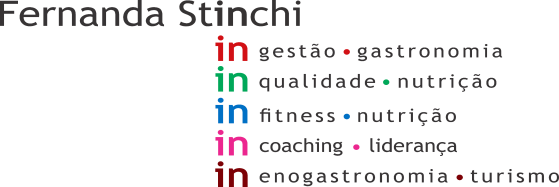 Reunião para alinhamento 1 Definição das datas das visitas. Cliente solicita não visitar aos domingos;2 Discussão sobre os POPs do local que devem ser atualizados;3 Discussão sobre o cronograma de treinamentos4 Realização das visitas devem ser preferencialmente com a presença dos encarregados dos setores. Explico as limitações neste sentido e que em períodos esporádicos não será possível respeitar este processo. 5 Explico o significado e aplicação do PPRA para providenciar. 6 Realizo vista parcial de documentação. Data: 20/10/21Início: 15:00Cliente: Madrid 1Término: 16:30Consultor:  Diango	